PART A: APPLICATION FORMInstructions for Completing Referral Package: Please send the completed referral package to their home school. The referral package may also be submitted to Student Services via fax (613-354-9850) or via e-mail (ABAgroups@alcdsb.on.ca).Parents/caregivers will be contacted once an appropriate group for their child/youth is arranged. Please note groups offered in-person will occur during non-instructional time during the school day (e.g. at recess & nutrition break) to students from the same classroom cohorts. Space in a group is not guaranteed. For questions or additional information regarding the program, please contact: Katie Bremner, BCBA at kbremner@alcdsb.on.ca or 613-813-3155PART B: QUESTIONNAIREPlease answer the following questions on your child/youth’s current skills. This information will assist in determining the appropriate group for your child/youth and target skills. Please note that you only need to answer the questions that are applicable to your child/youth.You will be contacted if a group appropriate for your child/youth is arranged. Please note that space in group is not guaranteed.For questions or additional information regarding the program please contact:Katie Bremner, Board Certified Behaviour Analyst Email: ABAgroups@alcdsb.on.ca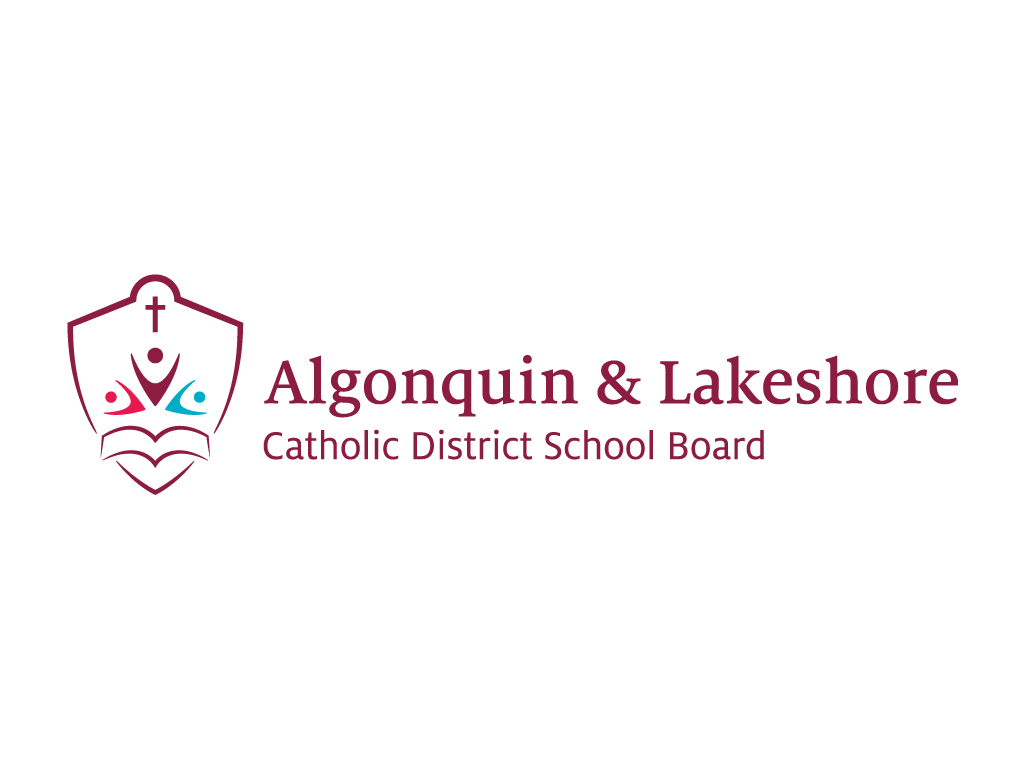 Phone: 613-813-3155Fax: 613-354-9850CHILD/ YOUTH INFORMATIONCHILD/ YOUTH INFORMATIONCHILD/ YOUTH INFORMATIONCHILD/ YOUTH INFORMATIONCHILD/ YOUTH INFORMATIONName of Child/Youth:Name of Child/Youth:Name of Child/Youth:Date application was completed:Date application was completed:Gender:Date of Birth (mm/dd/yyyy):Date of Birth (mm/dd/yyyy):Age:Grade:Child/Youth’s Learning Model for the 2020-2021 School Year:   Remote Learning                                       In-Person LearningChild/Youth’s Learning Model for the 2020-2021 School Year:   Remote Learning                                       In-Person LearningChild/Youth’s Learning Model for the 2020-2021 School Year:   Remote Learning                                       In-Person LearningChild/Youth’s Learning Model for the 2020-2021 School Year:   Remote Learning                                       In-Person LearningChild/Youth’s Learning Model for the 2020-2021 School Year:   Remote Learning                                       In-Person LearningSchool Child/Youth Attends: Name of Teacher:School Child/Youth Attends: Name of Teacher:School Child/Youth Attends: Name of Teacher:School Child/Youth Attends: Name of Teacher:School Child/Youth Attends: Name of Teacher: Is the child/youth currently receiving group or individual services (private or public)?  Yes            No  If so, please provide details: Is the child/youth currently receiving group or individual services (private or public)?  Yes            No  If so, please provide details:  Current Supports at School: (EA, SLP, OT, Etc.)  Current Supports at School: (EA, SLP, OT, Etc.)  Current Supports at School: (EA, SLP, OT, Etc.)MEDICAL/ PSYCHOLOGICAL INFORMATIONMEDICAL/ PSYCHOLOGICAL INFORMATIONIs your child/youth on any medications? If yes, please specify.        Yes:  	        NoKnown Allergies:Please list all of the child/youth’s diagnoses (including medical and psychological): Is your child/youth aware of their ASD diagnosis?          Yes                 NoIs your child/youth aware of their ASD diagnosis?          Yes                 NoPARENT/ CAREGIVER INFORMATIONPARENT/ CAREGIVER INFORMATIONName:Relationship to Child/Youth:Name:Relationship to Child/Youth:Contact Information:Home:		 Cell:		 Email Address: 		 Address: Contact Information:Home:		 Cell:		 Email Address: 		 Address: Preferred Method of Communication:Phone        Email          No preferencePreferred Method of Communication:Phone        Email          No preferenceGROUP INFORMATIONGROUP INFORMATIONPreferred Skills Group:  Social/ Interpersonal(i.e., asking a friend to play, suggesting an activity)          Communication(i.e., beginning a conversation, taking turns in a conversation)          Behaviour/ Emotional Regulation(i.e., knowing and identifying feelings)          Daily Living Skills(i.e., personal hygiene, laundry, transportation)          Group Readiness(i.e., listening, turn taking, waiting)          Safety Skills Related to Covid-19              (i.e. wearing a mask, physical distancing, handwashing)Child/Youth’s Communication:  Single Words          Short Phrases          Full Sentences          Non-VerbalPreferred Skills Group:  Social/ Interpersonal(i.e., asking a friend to play, suggesting an activity)          Communication(i.e., beginning a conversation, taking turns in a conversation)          Behaviour/ Emotional Regulation(i.e., knowing and identifying feelings)          Daily Living Skills(i.e., personal hygiene, laundry, transportation)          Group Readiness(i.e., listening, turn taking, waiting)          Safety Skills Related to Covid-19              (i.e. wearing a mask, physical distancing, handwashing)Child/Youth’s Preferred Reinforcement:Please list some items/activities your child would be motivated to work for (e.g. stickers, points, food items, small toys, activities, etc.)Has your child/youth participated in a group setting in the past? (select all that apply)              In-person group:              Virtual group:               NoPreferred Service Delivery Model: (Please note this section is for students doing in-person learning only. Virtual programming will be available for remote learners)            IN-PERSON ONLY with peers from child/youth’s classroom cohort (e.g. during non-instructional time i.e. recess and nutrition break)            VIRTUAL ONLY           Either in-person or virtualCONSENTDo you provide consent for ALCDSB ABA Program staff and/or placement students to observe your child/youth at school for assessment purposes (i.e. determining skills group goals and assessing generalization of skills)?  Yes  NoI understand that this consent is valid for one year from the signing date below. I understand that I may revoke consent at any time.Signature of parent/guardian: 	Date: ADDITIONAL INFORMATIONPlease share any additional relevant information (e.g. your child’s preferred activities, safety concerns, etc.) and/or skills you would like to see focused on in upcoming groups. Suggested skills will be taken into consideration and will be incorporated as appropriate. SKILL AREASInstructions:For each of the skills listed below, please indicate whether the child/youth never, seldom, sometimes, often or always uses the skill. This checklist will assist us in selecting the appropriate group and topics.Rating scale:1= My child/youth never uses the skill2= My child/youth uses the skill with prompting3= My child/youth can and does use the skill independentlyListening and Following Directions1 	2	3Comment:Responding to Joint Attention: Can the child look at an object that another person has directed their attention to?1 	2	3Comment:Initiating Joint Attention: Can the child point towards or look at an object, look to another person and then look back at the object of interest?1 	2	3Comment:Imitation: Can the child copy the actions of a peer or adult both spontaneously or when asked to?1 	2	3Comment:Turn Taking: Can the child give up his/her turn?1 	2	3Comment:Waiting: Can the child wait for his/her turn?1 	2	3Comment:CommunicationCommunicationListening: Does the child/youth attend to someone who is talking?1 	2	3Comment:Beginning a Conversation1 	2	3Comment:Ending a Conversation1 	2	3Comment:Asking for Help1 	2	3Comment:Having a Conversation: (i.e., join in a conversation by asking a question or making a comment)1 	2	3Comment:Conversational Manners: (i.e., “thank you”, “please”, “you’re welcome”)1 	2	3Comment:Negotiating: Is the child/youth able to come up with a plan and compromise with another person?1 	2	3Comment:Take Turns in a Conversation1 	2	3Comment:Respond Appropriately During a Conversation1 	2	3Comment:Understanding Nonverbal Behaviour: Is the child/youth able to accurately recognize and interpret nonverbal cues?1 	2	3Comment:Understanding Tone of Voice Cues1 	2	3Comment:Public vs. Private: Is the child/youth able to identify private versus public settings?1 	2	3Comment:Knowing their Feelings: Is the child/youth able to identify their internal emotions?1 	2	3Comment:Expressing their Feelings: Does the child/youth express his/her internal feelings/emotions?1 	2	3Comment:Use Relaxation/Coping Strategies: Is the child able to use a relaxation/ coping strategy when they are mad/sad?1 	2	3Comment:Dealing with Problems: Is the child/youth able to come up with a possible solution to a problem?1 	2	3Comment:Accepting “no”1 	2	3Comment:Redirecting Negative Thoughts: Does the child/youth reframe negative thoughts into positive thoughts?1 	2	3Comment:Introducing Him/Herself1 	2	3Comment:Joining In1 	2	3Comment:Inviting Someone to Play1 	2	3Comment:Playing a Game with Others1 	2	3Comment:Being a Good Sport: (i.e., they win appropriately, say good game to others etc.)1 	2	3Comment:Dealing with Losing1 	2	3Comment:Suggesting an Activity1 	2	3Comment:Sharing1 	2	3Comment:Apologizing to Others1 	2	3Comment:Responding to Teasing1 	2	3Comment:Giving a Compliment1 	2	3Comment:Accepting a Compliment1 	2	3Comment:Offering Help to Others1 	2	3Comment:Deciding What Caused a Problem1 	2	3Comment:Dating and Relationships1 	2	3Comment:Personal Safety and Boundaries1 	2	3Comment:Groceries1 	2	3Comment:                 Independent                 With assistanceMeal Preparation1 	2	3Comment:                 Independent                 With assistanceDishes1 	2	3Comment:                 Independent                 With assistanceLaundry1 	2	3Comment:                 Independent                 With assistanceTransportation: (i.e., taking public transit)1 	2	3Comment:                 Independent                 With assistanceHygiene: Hand Washing1 	2	3Comment:                 Independent                 With assistanceHygiene: Brushing Teeth1 	2	3Comment:                 Independent                 With assistanceOther Daily Living Skills Resume Writing Interview Skills Budgeting